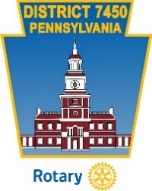    Rotary District 7450 	            Expense Reimbursement Form                       Dates:  From: ………….……………. To………..…………………..Submitted by: Name: ……………………………………………………….……. Signature………………………..……………………….. Date…………….………….  Send check to…………………………………………………………………....... Address: …………………………………………………………………………………………………………………………………………..Officer Approved:  ……………………………………… Signature …………………………………..  Date……………Treasurer Approval: …………………………………… Signature …………………………………..   Date…………..Ledger Account # ………………. Amount ……………….    Ledger Account # .................. Amount…………….. Send with supporting documents/receipts to:   David Houtz, TreasurerLedger Account # ………………. Amount ……………….    Ledger Account # .................. Amount…………….					           Rotary District 7450Ledger Account # ………………. Amount ……………….    Ledger Account # .................. Amount……………..                                                                                      1379 Dilworth Crossing #213	   													 Treasurer7450@gmail.com                         West Chester, PA  19382 